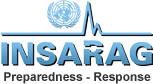 HUMANITARIAN IMPACTHUMANITARIAN IMPACTHealth:Health:Shelter:Shelter:Food and nutrition:Food and nutrition:Water, sanitation and hygiene:Water, sanitation and hygiene:Logistics:Logistics: